O B R A Z A Cza prijavu manifestacije/festivala/kulturnog programa u opštini Kotor za 2022. godinu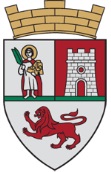 Crna GoraOpština KotorSekretarijat za kulturu, sport i društvene djelatnostiStari grad 31785330 Kotor, Crna Goratel. +382(0)32 325 874fax. +382(0)32 325 874kultura@kotor.mewww.kotor.meI dioNapomena: Ovaj dio popunjava ovlašćeno lice Građanskog biroa OpštineDOSTAVLJENO:Datum prijema ______________Broj prijema ____________________                                                                               Potpis ovlašćenog lica Građanskog biroa                                                                             ______________________II dioNapomena: Ovaj dio pupunjava organizator manifestacije/festivala/kulturnog programaNaziv organizatora/podnosioca prijave ___________________Naziv manifestacije/festivala/kulturnog programa kojom/kojim se konkuriše ______________________________________________________Ukupan budžet  ____________________Iznos za koji se konkuriše za sredstva iz Budžeta Opštine ___________________Kontakt ________________E-mail: ______________________Adresa ______________________Odgovorno lice _____________________                                                                                          Potpis organizatora                                                               m.p.            ______________________